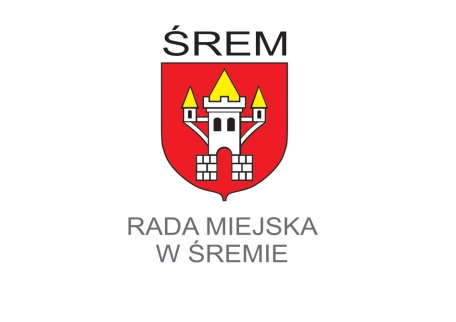 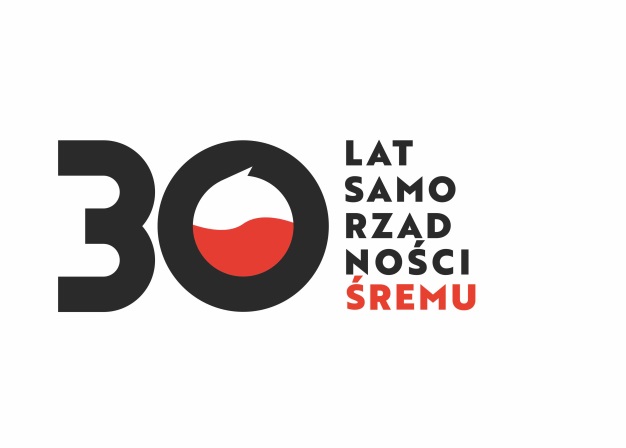 PAOOR.0012.4.4.2020.MLZAWIADOMIENIEPRZEWODNICZĄCY KOMISJI POMOCY SPOŁECZNEJ, OCHRONY ZDROWIA I ŚRODOWISKAinformuje, że posiedzenie Komisji Pomocy Społecznej, Ochrony Zdrowia i Środowiska Rady Miejskiej w Śremie odbędzie się 19 maja 2020 roku o godz. 15.30. w sali nr 24 Urzędu Miejskiego w Śremie, Plac 20 Października 1.Porządek obrad:Przyjęcie protokołu 12/2020 z posiedzenia Komisji.Rozpatrzenie  sprawozdania   Burmistrza    Śremu   o przebiegu wykonania budżetu gminy Śrem za 2019 r. 3. Sprawozdanie z działalności Ośrodka Pomocy Społecznej w Śremie za     2019 rok. 4.Ocena zasobów pomocy społecznej w oparciu o analizę lokalnej    sytuacji społecznej i demograficznej za 2019 rok.5.Sprawozdanie z zakresu wspierania rodziny za 2019 rok.6.Raport   z   wykonania    w   2019   roku    Gminnego    Programu Przeciwdziałania Narkomanii i efektów jego realizacji.7.Raport z realizacji w 2019 roku Gminnego  Programu Profilaktyki    i Rozwiązywania Problemów Alkoholowych.8.Sprawozdanie   z     realizacji  Rocznego    Programu   Współpracy    z Organizacjami Pozarządowymi w 2019 roku.9.Zaopiniowanie projektu uchwały:a)zmieniającego uchwałę w sprawie określenia szczegółowych warunków przyznawania i odpłatności za usługi opiekuńcze i specjalistyczne usługi opiekuńcze, oraz szczegółowych warunków częściowego lub całkowitego zwolnienia od opłat, jak również trybu ich pobierania;b) w sprawie pomnika przyrody „Aleja kasztanowcowa w Błociszewie”;c) w sprawie ustanowienia pomników przyrody: w Śremie na promenadzie nad Wartą i przy ul. Adama Mickiewicza oraz w Kadzewie;d) zmieniający uchwałę w sprawie udzielania dotacji celowej na dofinansowanie kosztów inwestycji w zakresie ochrony środowiska i gospodarki wodnej.10.Sprawy bieżące w zakresie działania Komisji.Śrem, 12 maja  2020 r.Sporządziła: Longina Maj inspektor tel. 61 28  47 117				      PRZEWODNICZĄCY  KOMISJI                   Zdzisław Żeleźny